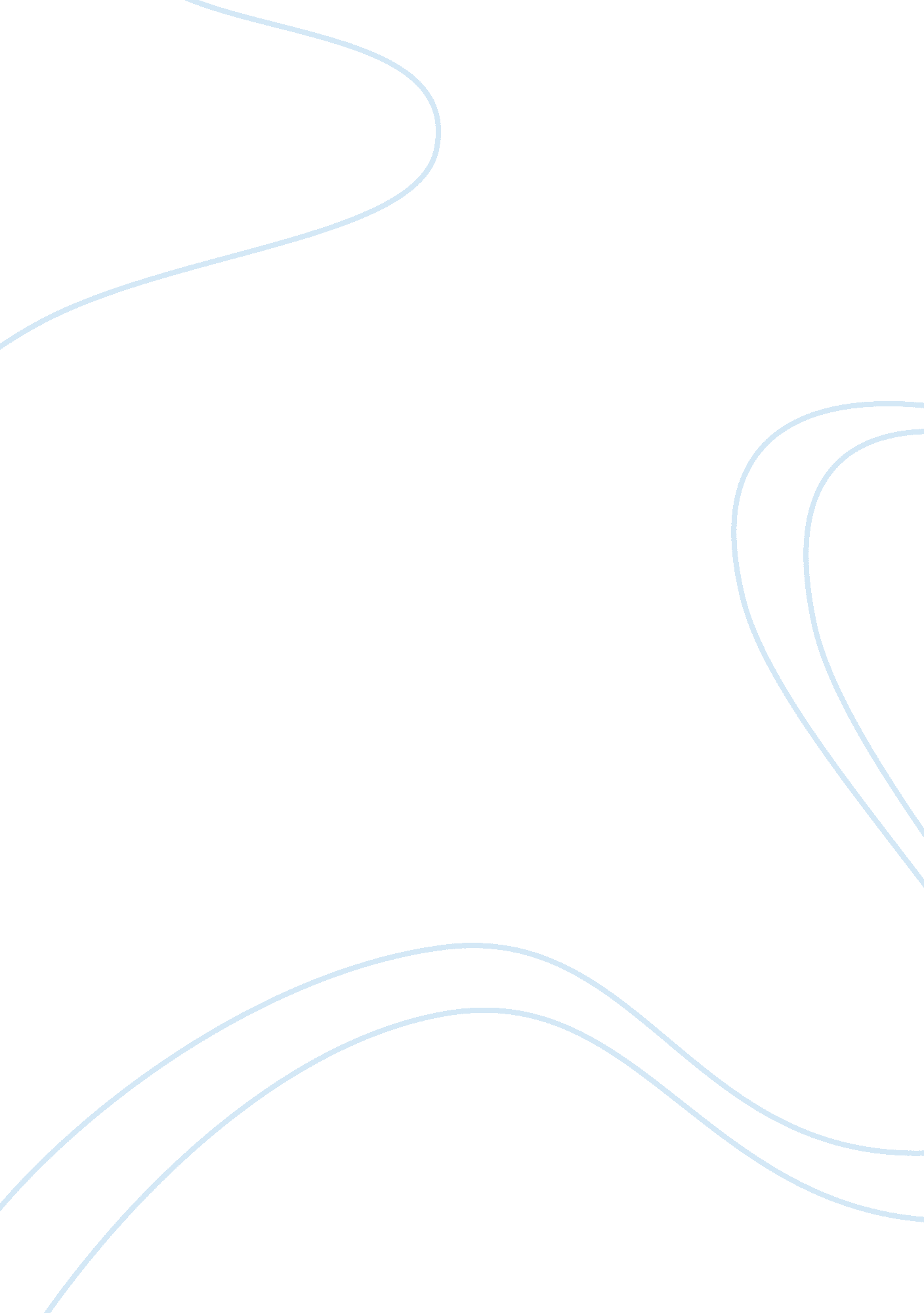 Superhero story based on american culture creative writing examplesEnvironment, Earth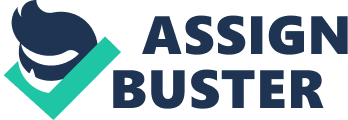 My superhero story is regarding the genius US teenager Allan who came from the alien planet to eliminate the evil faces of the earth and he became the crucial superhero of American society based on religious faiths, presented with implausible superpowers as well as plenty of awesome characteristics. He looks supreme in his good of cultural and religious contexts; as the peoples have experienced lot of threats and insecurities from the villain McBath who frightened the peoples and spread evilness in the society. Allan was found by old man in the village in a while he is experiencing unfairness threat by McBath. The Allan came to him to save him. By this theme, the superhero reflects the cultural and religious righteousness in the society. McBath commanded on charging the superhero boy and wanting to take him into his home. However, by the superpowers of Allan, McBath ran away frightened. US religion and accepted culture all are presented some assessment of awareness interested in the religion’s role particularly and religious faith in Allan superhero story, just the story of Allan presents any proper significant insight into how Allan discusses and fights with the evil forces as McBath that are the matters of conviction and religion. 
Religiousness is consequently not only to be existed in the present society but the emergence and elimination of evil forces of Allan the society became religious and became like a paradise in which everyone lives in peace. There is no fight, no evilness, no cruel, no poverty, no helplessness in the earth. For this purpose, his supernatural planet parents sent Allan to the earth towards his earthly parents (Fingeroth 63). 
Allan was sent to the earth at the age of 5 years and the human mother and father who were poor and had not their own children grew him up. They had worked as farmers and Allan helped them with responsibilities and being cherished by his human father and mother. He was actually sent to help the poor and eliminate the evilness of the earth planet. When he grew at the age of eighteen, he wanted to eliminate all evil faces of the world. The leader of evil forces was McBath. Therefore, the story of Allan presents basic and derivative discussions that focus on observing how these superpower heroes signify some feature of spirituality or religious story. The greatest threat with Allan story of superficial theme is their deficiency of any distinct scholarly device or objective, but furthermore their absolute heavy-handed struggles to strength a chiefly perspective of religious and cultural themes in the story that commands, rather plainly, on Allan superhero story being just adjustment of religious legends made to present religious instruction to US society. 
Surprisingly, the story of Allan is about religious approach and perspective expressing as popular cultural perspective. The only distinction with Allan’s superpowers was that in the story, he was at the age of 5 years when found by the poor farmer. In addition, at the age of eighteen, he worked for the good of poor and helpless peoples and to eliminate evil forces from the entire world. Therefore, the total concept was taken from the spiritual approach to improve the American society to overcome the evil forces from American society (Fingeroth 133). Allan story is planned for just the dedicated and truthful. The character of Allan demonstrates a legitimate importance in investigating the cultural, religious and spiritual effects of superhero stories from a definitely learned approach. Allan is careful and inspiring goods to the story, cautiously believes and rationalizes the significance of the virtual study of superhero spirituality and theology in this story. 
Allan at first utilized his superpowers secretly to facilitate helpless and poor individuals and avoid or frustrate evils by the villain of McBath. Eventually, he was enforced to apply his superpowers to avoid the collapse of McBath space-plane in public. By this collapse, public will be suffered so he used his superpowers to take this space plane towards the seashore. Therefore, the space plane was crashed in the sea. After that he and his planet parents made a new dressed secret individuality he will dress up while using his superpowers in public (Fingeroth 16). Despite the fact that Allan is declared as superhero but no one can identify him because he hindered his identity by wearing fake dress. As the story directs the inquirer on how religious meaning has been expressed and revised throughout the superhero sort, as Allan hindered his nature of piety from the world not like McBath who was a spiritual bad evil force in the society, so the story is multilayered means in which a lot of spiritual and religious instances and guidance might be practiced. Allan tells that as the good religious and cultural characteristics may not forever speak out of his good as existed in the gospel religion, the Allan story make unspoken and occasionally open, draws attention about religion and divinity from the theological planet to help the humankind to kill their adventures evil villains as McBath what is hidden in story . 
Formerly Allan travelled to the entire universe that had the villain own palace existed between sky and earth. He defeated McBath over there by his superpowers. After conquering villain McBath palace to that space who was planning to murder the complete world and population of the Earth, Allan performed the trio, considering there was not any other means to prevent them. The wonderful responsibility Allan experienced over the act of murder to the evil force caused Allan to expand a provisional split personality. MacBath was considering him possible perilous and dangerous to the entire population and the entire world, Allan ran over himself to space, Allan resolved the issues and problems of the world. Allan acts as the sense of an imminent destruction that can be avoided or as a minimum decreased in the course of the killing of a little sort of horrible thing as McBath for the reason of re-establishing the earth like paradise. At the same time as cultural symbols Allan eventually serve as religious members in the course of whom individuals can improve some of their depressions and problems regarding the outlook of this earth by commanding that the good powers of good will eventually success above those of evil. Allan proposes in the story for American society, heroes function as eternal spirit and that, in their rejection to expire or remain dead, the superpowers reverberate people's hidden wish for life eternal, an advantage of tolerant communication with the donor of life in the story paradise (Fingeroth 93). 
The theme of the paradise in the story as he competes presents as a most important instance of how Allan cross over imaginary, spiritual and theological limits. Allan is in the scene of elimination of evil forces that the human spiritual is a chase for eternal paradise, meant for, all together, the US humanity were losing their unique paradise and by elimination of evil forces the earth became as paradise (Fingeroth 55). At the part of Allan from story to that is a disastrous loss, is it a loss of native soil, existence, love, or peace. Almost Allan is formed as a fallen spirit, hopeless for the cause to continue in the wake of earth or psyche-altering tragedies. Other than in spite of the villain losses, Allan in general move toward the epiphany in which they are commanded to assist others and fights not in favor of evil powers as McBath. Allan provides a vital cultural purpose; in spirit, he vicariously struggles against inequality and wickedness and comes to assist the poor and helpless peoples that are an argument that is hard for any story to fight against evil. 
The story of superhero Allan and villain McBath is a remarkably strong serious cultural and religious interpretation. Allan positions as existed among the most attributed personality of superhero in US popular culture and religious theme can be known as a most important case of Allan. The figure of Allan is that of a fit, autonomous and powerful with having superficial powers alien that comes from real world planet and verifies life specifically because he knows distress and the everlasting reappearance of bad events by McBath and his team. Allan is as being adjacent with religious and cultural themes as Allan providing the ideal character of religious superhero who came for the benefits of the peoples and prevention of the evilness from all of the earth. Allan's foundation story comprises of the factors of religious idealism and popular culture of America is discussed. Allan was eventually a normal individual in the view of the people of earth but he helped them hidden, self-made and barely in requirement of any kind of keeping safe by any outer religious or spiritual powers (Fingeroth 33). I think that my story of Allan's is the definitive humanistic legend that the spirituality of the Allan is a tradition of the power, the fit, the self-regulating and that his divine powers catches meticulous significance and value for the current individual, maybe more so than the popular superhero as Allan. My story of Allan is originated in the existentialist idea of creating hero's own fate in the earth by depending completely on hero's inner force, survival and initiative. Allan as the hero of steel by all his superficial powers appears which may assist to make clear Allan apparent incapability to permit him. 
Frequently Allan has an unusual aptitude that is known as supernatural super power that permits it to be valiant, to help people and to provide well and fairness in the earth that can be existed. My Allan’s story is just about current spiritual tale that a new spirituality of time. In Allan story the whole population asks for rescue in times of disaster as McBath wanted to crash the plane in public so that the entire earth was collapsed and but Allan avoided it and this makes advantage existed in the religious observation that area of mind and invention. It stays to know how Allan saves the earth and humanity from the evilness of villain McBath and his team. With story thematic combination of reality and idealism and clear inquiring of any presenting ethical and creative systems, Allan shows for the most part non-constructive theological and artistic morals, manners and desires, ignoring earlier cultural and religious utterly reform Allan story. As people are willing to investigate the religious, the divine myths, the neo-pagan, as a method of planning an appearance of arrangement in the disorder of 21st century life, a cultural desire to which Allan, maybe more consequently than any other accepted art form, have wanted to connect themselves to and investigate over the last 3 decades. Allan fulfilled his dreams about the world and earth became peaceful. This is also instructed in the religious theme of the American society. Works Cited Fingeroth, Danny. Superman on the Couch: What Superheroes Really Tell Us About Ourselves and Our Society. Bloomsbury Academic, 2004. Web. 27 Apr. 2013. Print p. 10-133 
. 